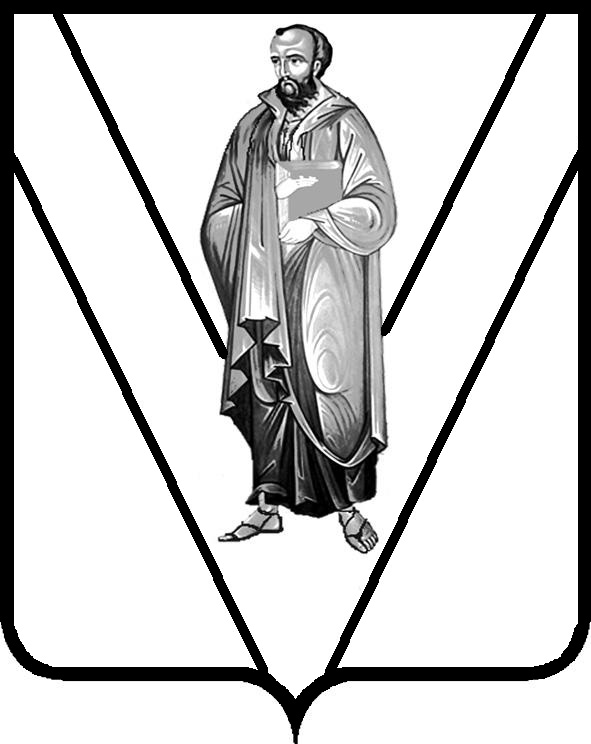 АДМИНИСТРАЦИЯ МУНИЦИПАЛЬНОГО ОБРАЗОВАНИЯПАВЛОВСКИЙ РАЙОНПОСТАНОВЛЕНИЕот 28.03.2016 года                                        № 309ст-ца ПавловскаяОб утверждении административного регламента по предоставлению муниципальной услуги: «Предоставление социальной выплаты физическим лицам, в том числе молодым семьям, для частичной оплаты жилищного кредита или займа из средств бюджета муниципального образования Павловский район»В соответствии с Федеральным законом от 27 июля 2010 года № 210-ФЗ «Об  организации  предоставления  государственных  и  муниципальных  услуг», постановлением  администрации  муниципального  образования  Павловский район   от  2 июня 2014 года  № 803  «Об  утверждении  Порядка  разработки  и утверждения  административных  регламентов  предоставления   муниципальных услуг  на   территории   муниципального   образования   Павловский  район»,  п о с т а н о в л я ю:1. Утвердить административный регламент по предоставлению муниципального услуги: «Предоставление социальной выплаты физическим лицам, в том числе молодым семьям, для частичной оплаты жилищного кредита или займа из средств бюджета муниципального образования Павловский район» (прилагается).2. Отделу по вопросам строительства, жилищной политики, коммунального хозяйства, транспорта и связи администрации муниципального образования Павловский район (Ванжа) обеспечить официальное опубликование настоящего постановления на официальном сайте муниципального образования Павловский район (www.adm.pavlraion.ru).3. Контроль за выполнением настоящего постановления возложить на заместителя главы муниципального образования Павловский район С.В.Гранка.4. Постановление вступает в силу со дня его официального обнародования.Исполняющий обязанности главы муниципального образования Павловский район                                                  Ю.Ю.ШуликоПРИЛОЖЕНИЕ № 1к постановлению администрации муниципального образования Павловский районот ______________ № _____Административный регламент
 по предоставлению муниципальной услуги: "Предоставление социальной выплаты физическим лицам, в том числе молодым семьям, для частичной оплаты жилищного кредита или займа из средств бюджета муниципального образования Павловский район»I.Общие положения1.1. Административный регламент предоставления муниципальной услуги "Предоставление социальной выплаты физическим лицам, в том числе молодым семьям, для частичной оплаты жилищного кредита или займа из средств бюджета муниципального образования Павловский район" (далее - административный регламент) устанавливает сроки и последовательность административных процедур и административных действий органов администрации муниципального образования Павловский район и должностных лиц при предоставлении муниципальной услуги.1.2. Предоставление муниципальной услуги "Предоставление социальной выплаты физическим лицам, в том числе молодым семьям, для частичной оплаты жилищного кредита или займа из средств бюджета муниципального образования Павловский район" (далее - муниципальная услуга) осуществляется администрацией муниципального образования Павловский район, ответственный исполнитель Муниципальной услуги - отдел по вопросам строительства, жилищной политики, коммунального хозяйства, транспорта и связи администрации муниципального образования Павловский район (далее - отдел).1.3. В предоставлении Муниципальной услуги также участвует муниципальное бюджетное учреждение «Многофункциональные центры предоставления государственных и муниципальных услуг муниципального образования Краснодарского края» (далее — МФЦ).Лица, имеющие право на получение Муниципальной услуги1.4. Заявителями на получение Муниципальной услуги (далее – заявители) является физические лица – члены молодой семьи, в том числе молодая семья,   имеющая    одного    и более детей, где один из супругов не 2является гражданином Российской Федерации, а также неполная молодая семья, состоящая из одного молодого родителя, являющегося гражданином Российской Федерации, и одного и более детей, соответствующая следующим условиям (далее - молодая семья):возраст каждого из супругов либо одного родителя в неполной семье на день принятия органом исполнительной власти субъекта Российской Федерации решения о включении молодой семьи - участницы подпрограммы "Обеспечение жильем молодых семей" федеральной целевой программы "Жилище" на 2015 - 2020 годы (далее - подпрограмма) в список претендентов на получение социальной выплаты в планируемом году не превышает 35 лет;молодая семья признана нуждающейся в жилом помещении. Под нуждающимися в жилых помещениях понимаются молодые семьи, поставленные администрацией муниципального образования Павловский район на учет в качестве нуждающихся в улучшении жилищных условий до 1 марта 2005 года, а также молодые семьи, признанные администрацией муниципального образования Павловский район нуждающимися в жилых помещениях после 1 марта 2005 года по тем же основаниям, которые установлены статьей 51 Жилищного кодекса Российской Федерации для признания граждан нуждающимися в жилых помещениях, предоставляемых по договорам социального найма, вне зависимости от того, поставлены ли они на учет в качестве нуждающихся в жилых помещениях;наличие у молодой семьи доходов, позволяющих получить кредит, либо иных денежных средств, достаточных для оплаты расчётной (средней) стоимости жилья в части, превышающей размер предоставляемой социальной выплаты.От имени молодой семьи заявление и документы могут быть поданы одним из ее совершеннолетних членов либо иным уполномоченным лицом при наличии надлежащим образом оформленных полномочий.Требования к порядку информирования о предоставлении муниципальной услуги1.5. Информацию о порядке предоставления муниципальной услуги можно получить:1.5.1.  В МФЦ:при личном обращении;посредством интернет-сайта (приложению №3);1.5.2. В отделе по вопросам строительства, жилищной политики, коммунального хозяйства, транспорта и связи администрации муниципального образования Павловский район (далее – отдел):в устной форме при личном обращении;с использованием телефонной связи;по письменным обращениям.1.5.3.    Посредством    размещения    информации на   официальном 3интернет-портале администрации муниципального образования Павловский район: http: //www.pavl23.ru.1.5.4. Посредством размещения информации на едином портале государственных и муниципальных услуг и (или) региональном портале государственных и муниципальных услуг Краснодарского края в информационно-телекоммуникационной сети «Интернет» (далее - Портал).1.5.5. Посредством размещения информационных стендах в отделе и МФЦ;1.5.6. Консультирование по вопросам предоставления муниципальной услуги осуществляется бесплатно.Специалист, осуществляющий консультирование (посредством телефона или лично) по вопросам предоставления муниципальной услуги, должен корректно и внимательно относиться к заявителям.При консультировании по телефону специалист должен назвать свою фамилию, имя и отчество, должность, а затем в вежливой форме четко и подробно проинформировать обратившегося по интересующим его вопросам.Если специалист не может ответить на вопрос самостоятельно, либо подготовка ответа требует продолжительного времени, он может предложить обратившемуся обратиться письменно, либо назначить другое удобное для заинтересованного лица время для получения информации.Рекомендуемое время для телефонного разговора – не более 10 минут, личного устного информирования – не более 20 минут.1.5.7. Информационные стенды, размещенные в МФЦ и отделе, должны содержать:режим работы, адреса МФЦ, отдела;адрес официального интернет-портала администрации муниципального образования Павловский район;почтовые адреса, телефоны, фамилии руководителей МФЦ и отдела;порядок получения консультаций о предоставлении муниципальной услуги;образцы заявлений о предоставлении муниципальной услуги и образцы заполнения таких заявлений;перечень документов, необходимых для предоставления муниципальной услуги;основания для отказа в приеме документов о предоставлении муниципальной услуги;досудебный (внесудебный) порядок обжалования решений и действий (бездействия) уполномоченного органа, а также должностных лиц и муниципальных служащих;иную информацию, необходимую для получения муниципальной услуги.Такая же информация размещается на официальном сайте интернет-портале администрации муниципального образования Павловский район и на сайтах МФЦ.1.5.8. Информация о местонахождении и графике работы, справочных 4телефонах отдела и МФЦ:1.5.8.1. Отдел расположен по адресу: 352040, Павловский район, станица Павловская, улица Ленина, 15.Справочные телефоны отдела: 8-(86191) 3-20-22, факс: 8(86191) 3-20-22.Должностное лицо отдела (далее - Ответственный специалист), осуществляет приём заявлений и консультирование заявителей по вопросам, связанным с предоставлением муниципальной услуги, в соответствии со следующим графиком:1.5.8.2. Информация о местонахождении и графике работы, справочных телефонах, официальных сайта МФЦ приведены в приложении №3 к регламенту.В случае изменения указанных графиков, а также контактных телефонов и электронных адресов информации об изменении размещается в установленном порядке на официальном интернет - портале администрации муниципального образования Павловский район, а также на Портале.II. Стандарт предоставления Муниципальной услуги2.1. Муниципальная услуга, предоставление которой регулируется настоящим административным регламентом, именуется "Предоставление социальной выплаты физическим лицам, в том числе молодым семьям, для частичной оплаты жилищного кредита или займа из средств бюджета муниципального образования Павловский район».2.2. Наименование органа местного самоуправления, предоставляющего муниципальную услугу.2.2.1. Предоставление муниципальной услуги осуществляется администрацией муниципального образования Павловский район. 2.2.2. Ответственный исполнитель муниципальной услуги - отдел по вопросам строительства, жилищной политики, коммунального хозяйства, транспорта и связи администрации муниципального образования Павловский район.В предоставлении Муниципальной услуги также участвует МФЦ.2.2.3. В соответствии с пунктом 3 части 1 статьи 7 Федерального закона от   27  июля   2010   года N 210-ФЗ   "Об   организации   предоставления 5государственных и Муниципальных услуг" органам, предоставляющим государственные услуги и органам, предоставляющим муниципальные услуги, установлен запрет требовать от заявителя осуществления иных действий, в том числе согласований, необходимых для получения муниципальной услуги и связанных с обращением в иные органы местного самоуправления, государственные органы, организации, за исключением получения услуг, включённых в перечень услуг, которые являются необходимыми и обязательными для предоставления муниципальных услуг, утверждённый решением представительного органа местного самоуправления.2.3. Описание результата предоставления муниципальной услуги.Результатом предоставления муниципальной услуги являются:принятие решения о признании молодой семьи участницей подпрограммы;принятие решения об отказе в признании молодой семьи участницей подпрограммы; выдача свидетельства о праве на получение социальной выплаты на приобретение жилого помещения или строительство индивидуального жилого дома (далее - свидетельство);отказ в выдаче свидетельства.2.4. Срок предоставления муниципальной услуги2.4.1. Срок предоставления муниципальной услуги:в части принятия решения о признании молодой семьи участницей подпрограммы или решения об отказе в признании молодой семьи участницей подпрограммы 15 рабочих дней.в части выдачи свидетельства или отказа в выдаче свидетельства - 2 месяца со дня получения администрацией муниципального образования Павловский район уведомления о лимитах бюджетных ассигнований из бюджета субъекта Российской Федерации, предназначенных для предоставления социальных выплат (далее - лимиты бюджетных ассигнований).2.4.2. Срок приостановления предоставления муниципальной услуги законодательством не предусмотрен.2.5. Перечень нормативных правовых актов, регулирующих отношения, возникающие в связи с предоставлением муниципальной услугиПредоставление муниципальной услуги осуществляется в соответствии со следующими нормативными правовыми актами:Конституцией Российской Федерации (Собрание законодательства Российской Федерации  от  26 января 2009 года N 4, ст. 445,  "Парламентская 6газета" от 29 января 2009 года N 4, 23);Жилищным кодексом Российской Федерации ("Российская газета" от 12 января 2005 года N 1, "Парламентская газета" от 15 января 2005 года N 7-8, Собрание законодательства Российской Федерации от 3 января 2005 года N 1 (часть I) ст. 14);Федеральным законом от 27 июля 2010 года N 210-ФЗ "Об организации предоставления государственных и муниципальных услуг" ("Российская газета" от 30 июля 2010 года N 168, Собрание законодательства Российской Федерации от 2 августа 2010 года N 31 ст. 4179);постановлением Правительства Российской Федерации от 17 декабря 2010 года N 1050 "О федеральной целевой программе "Жилище" на 2015 - 2020 годы";приказом департамента по финансовому и фондовому рынку Краснодарского края от 5 мая 2011 года N 24/а "Об утверждении Порядка и условий признания молодой семьи, имеющей достаточные доходы, позволяющие получить кредит, либо иные денежные средства для оплаты расчетной (средней) стоимости жилья в части, превышающей размер предоставляемой социальной выплаты в рамках подпрограммы "Обеспечение жильем молодых семей" федеральной целевой программы "Жилище" на 2015 - 2020 годы и Порядка формирования муниципальных списков молодых семей - участников и молодых семей-претендентов по подпрограмме "Обеспечение жильем молодых семей" федеральной целевой программы "Жилище" на 2015 - 2020 годы".постановлением администрации муниципального образования Павловский район от 16 ноября 2015 года №1627 "Об утверждении муниципальной программы «Обеспечение жильем молодых семей муниципального образования Павловский район" и правил предоставления молодым семьям социальных выплат из средств бюджета муниципального образования на приобретение жилья или строительство индивидуального жилого дома с участием краевого и федерального бюджетов в рамках реализации федеральной подпрограммы «Обеспечение жильем молодых семей».2.6. Исчерпывающий перечень документов, необходимых в соответствии с законодательными или иными нормативными правовыми актами для предоставления муниципальной услуги2.6.1. Для получения муниципальной услуги заявителем представляются следующие документы:2.6.1.1. Для участия в подпрограмме в целях использования социальной выплаты для:оплаты цены договора купли-продажи жилого помещения (за исключением средств, когда оплата цены договора купли-продажи предусматривается в составе цены договора с уполномоченной организацией на 7приобретение жилого помещения эконом-класса на первичном рынке жилья) (далее - договор на жилое помещение);оплаты цены договора строительного подряда на строительство индивидуального жилого дома;осуществления последнего платежа в счёт уплаты паевого взноса в полном размере, в случае если молодая семья или один из супругов в молодой семье является членом жилищного, жилищно-строительного, жилищного накопительного кооператива (далее - кооператив), после уплаты, которого жилое помещение переходит в собственность этой молодой семьи;уплаты первоначального взноса при получении жилищного кредита, в том числе ипотечного, или жилищного займа на приобретение жилого помещения или строительство индивидуального жилого дома;оплаты договора с уполномоченной организацией на приобретение в интересах молодой семьи жилого помещения эконом-класса на первичном рынке жилья, в том числе на оплату цены договора купли-продажи жилого помещения (в случаях, когда это предусмотрено договором) и (или) оплату услуг указанной организации;погашения основной суммы долга и уплаты процентов по жилищным кредитам, в том числе ипотечным, или жилищным займам на приобретение жилого помещения или строительство индивидуального жилого дома, полученным до 1 января 2011 года (далее - погашение долга по кредитам), за исключением иных процентов, штрафов, комиссий и пеней за просрочку исполнения обязательств по этим кредитам или займам, заявитель представляет следующие документы:1) заявление по форме, приведённой в приложении №1 к настоящему Административному регламенту;2) копии документов, удостоверяющих личность каждого члена семьи;3) копию свидетельства о браке (на неполную семью не распространяется);4) документ, подтверждающий признание молодой семьи нуждающейся в жилых помещениях;5) документы, подтверждающие признание молодой семьи как семьи, имеющей   доходы, позволяющие получить кредит, либо иные денежные средства   для   оплаты  расчетной  (средней)  стоимости  жилья  в  части, превышающей размер предоставляемой социальной выплаты, которыми являются:выписка из банковского лицевого счета одного из супругов о размере денежных средств, содержащихся на данном счете;оригинал и копия сберегательной книжки;справка (уведомление, извещение или иной документ) из банка (от заимодавца, уставом которого определено предоставление кредитов (займов) о максимальной сумме кредита (займа) по форме, установленной кредитором (заимодавцем);оригинал и копия государственного сертификата на материнский 8капитал; оригинал и копия акта оценки объекта незавершенного строительства индивидуального жилого дома (в случае, если строительство уже ведется).В зависимости от возможности покрытия расчетной (средней) стоимости жилья в части, превышающей размер предоставляемой социальной выплаты, за счет собственных и (или) заемных средств заявитель представляет один или несколько документов, перечисленных в настоящем пункте.2.6.1.2. Для участия в подпрограмме в целях использования социальной выплаты для погашения основной суммы долга и уплаты процентов по жилищным кредитам, в том числе ипотечным, или жилищным займам на приобретение жилого помещения или строительство индивидуального жилого дома, полученным до 1 января 2011 года, за исключением иных процентов, штрафов, комиссий и пеней за просрочку исполнения обязательств по этим кредитам или займам заявитель представляет следующие документы:1) заявление по форме, приведенной в приложение №1 к настоящему административному регламенту;2) копии документов, удостоверяющих личность каждого члена семьи;3) копия свидетельства о браке (на неполную семью не распространяется);4) копия свидетельства о государственной регистрации права собственности на жилое помещение, приобретенное (построенное) с использованием средств ипотечного жилищного кредита (займа) (при незавершенном строительстве индивидуального жилого дома представляются документы на строительство);5) копия кредитного договора (договор займа), заключенного в период с 1 января 2006 года по 31 декабря 2010 года включительно;6) документ, подтверждающий, что молодая семья была признана нуждающейся в жилом помещении в соответствии с подпунктом "б" пункта 1.4. настоящего административного регламента на момент заключения кредитного договора (договора займа), указанного в подпункте 5 настоящего пункта;7) справка кредитора (заимодавца) о сумме остатка основного долга и сумме задолженности по выплате процентов за пользование ипотечным жилищным кредитом (займом).Копии документов, указанных в пунктах 2.6.1.1. и 2.6.1.2 настоящего административного    регламента,   предоставляются     с   предъявлением подлинника.2.6.2. Для получения свидетельства молодая семья - претендент на получение социальной выплаты в соответствующем году в течение 1 месяца после получения уведомления о необходимости представления документов для получения свидетельства направляет в отдел или МФЦ заявление о выдаче свидетельства (в произвольной форме) и следующие документы:в случае использования социальных выплат в соответствии с подпунктом 2.6.1.1. подраздела 2.6. настоящего административного регламента - документы, предусмотренные подпунктами 2 - 5 пункта 2.6.1.1. подраздела 2.6 настоящего административного регламента;9в случае использования социальных выплат в соответствии с подпунктом 2.6.1.2. подраздела 2.6. настоящего административного регламента - документы, предусмотренные подпунктами 2 - 7 пункта 2.6.1.2 подраздела 2.6 настоящего административного регламента.В заявлении молодая семья дает письменное согласие на получение социальной выплаты в порядке и на условиях, которые указаны в уведомлении о необходимости представления документов для получения свидетельства. Документы, которые подлежат представлению в рамках межведомственного информационного взаимодействия, не предусмотрены.2.7. Исчерпывающий перечень документов, необходимых в соответствии с нормативными правовыми актами для предоставления муниципальной услуги, которые находятся в распоряжении государственных органов местного самоуправления муниципальных образований Краснодарского края и иных органов, участвующих в предоставлении государственных или муниципальных услуг, и которые заявитель вправе представить, а также способы их получения заявителями, в том числе в электронной форме, порядок их предоставленияПредоставление документов, необходимых в соответствии с нормативными правовыми актами для предоставления муниципальной услуги, которые находятся в распоряжении государственных органов, органов местного самоуправления и иных органов, участвующих в предоставлении муниципальной услуги, не предусмотрено.2.8. Указание на запрет требовать от заявителя.От заявителя запрещено требовать представления документов и информации или осуществления действий, которые не предусмотрены нормативными правовыми актами, регулирующими отношения, возникшие в связи с предоставлением муниципальной услуги, а также представления документов и информации, которые в соответствии с нормативными правовыми актами Российской Федерации, нормативными правовыми актами Краснодарского края и администрации муниципального образования Павловский район находятся в распоряжении иных органов местного самоуправления, государственных органах, организациях, участвующих в предоставлении муниципальных услуг, за исключением документов, указанных в части 6 статьи 7 Федерального закона от 27 июля 2010 года № 210-ФЗ «Об организации предоставления государственных и муниципальных услуг».2.9. Исчерпывающий перечень оснований для отказа в приеме документов, необходимых для предоставления муниципальной услуги2.9.1. Основанием для отказа в приеме документов, необходимых для 10предоставления муниципальной услуги, является:представление заявителем документов, оформленных не в соответствии с установленным порядком (наличие исправлений, серьезных повреждений, не позволяющих однозначно истолковать их содержание, отсутствие обратного адреса, отсутствие подписи, печати (при наличии);несоблюдение установленных условий признания действительности усиленной квалифицированной подписи согласно пункту 9 постановления Правительства Российской Федерации от 25 августа 2012 года № 852 «Об утверждении Правил использования усиленной квалифицированной электронной подписи при обращении за получением государственных и муниципальных услуг и о внесении изменения в Правила разработки и утверждения административных регламентов предоставления государственных услуг».2.9.2. О наличии основания для отказа в приеме документов заявителя информирует работник уполномоченного органа либо МФЦ, ответственный за прием документов, объясняет заявителю содержание выявленных недостатков в представленных документах и предлагает принять меры по их устранению.Заявитель вправе отозвать свое заявление на любой стадии рассмотрения, согласования или подготовки документа уполномоченным органом, обратившись с соответствующим заявлением в уполномоченный орган либо МФЦ.Не может быть отказано заявителю в приеме дополнительных документов при наличии намерения их сдать.2.10. Исчерпывающий перечень оснований для приостановления или отказа в предоставлении Муниципальной услуги2.10.1. Оснований для приостановления предоставления муниципальной услуги законодательством Российской Федерации не предусмотрено.2.10.2. Основаниями для отказа в признании молодой семьи участницей подпрограммы являются:отсутствие у заявителя права на получение муниципальной услуги, в том числе невозможность оказания муниципальной услуги в силу обстоятельств, ранее неизвестных при приеме документов, но ставших известными в процессе предоставления муниципальной услуги;представление заявления о предоставлении муниципальной услуги с нарушением установленных требований, а также представление документов, содержащих недостоверные сведения;обращение заявителя об оказании муниципальной услуги, предоставление которой не осуществляется органом, указанным в подпункте 1.3.1 подраздела 1.3 регламента;обращение (в письменном виде) заявителя с просьбой о прекращении муниципальной услуги;отсутствие одного или нескольких документов, необходимых для 11получения муниципальной услуги, наличие которых предусмотрено законодательством, муниципальными правовыми актами, за исключением случая, когда отсутствуют документы, подтверждающие факт конфискации имущества;ранее реализованное право на улучшение жилищных условий с использованием социальной выплаты или иной формы государственной поддержки за счет средств федерального бюджета;несоответствие документов, в том числе представленным посредством использования Портала требованиям, установленным подпунктом 2.6.1                           подраздела 2.6 регламента, необходимых в соответствии с нормативными правовыми актами для предоставления муниципальной услуги.2.10.3. Основаниями для отказа в выдаче свидетельства являются:отсутствие у заявителя права на получение муниципальной услуги, в том числе невозможность оказания муниципальной услуги в силу обстоятельств, ранее неизвестных при приеме документов, но ставших известными в процессе предоставления муниципальной услуги;представление заявления о предоставлении муниципальной услуги с нарушением установленных требований, а также представление документов, содержащих недостоверные сведения;обращение заявителя об оказании муниципальной услуги, предоставление которой не осуществляется органом, указанным в подпункте 1.3.1 подраздела 1.3 регламента;обращение (в письменном виде) заявителя с просьбой о прекращении муниципальной услуги;отсутствие одного или нескольких документов, необходимых для получения муниципальной услуги, наличие которых предусмотрено законодательством, муниципальными правовыми актами, за исключением случая, когда отсутствуют документы, подтверждающие факт конфискации имущества;несоответствие жилого помещения, приобретенного (построенного) с помощью заемных средств, следующим требованиям:жилое помещение может приобретаться у любых физических и (или) юридических лиц как на первичном, так и на вторичном рынке жилья. Созданный объект индивидуального жилищного строительства должен отвечать установленным санитарным и техническим требованиям и быть благоустроенным применительно к условиям населенного пункта, выбранного для постоянного проживания, в котором приобретается (строится) жилое помещение;приобретаемое жилое помещение (создаваемый объект индивидуального жилищного строительства) должно находиться на территории субъекта Российской Федерации, орган исполнительной власти которого включил молодую семью - участницу подпрограммы в список претендентов на получение социальной выплаты;общая площадь приобретаемого жилого помещения (создаваемого 12объекта индивидуального жилищного строительства) в расчете на каждого члена молодой семьи, учтенного при расчете размера социальной выплаты, не может быть меньше учетной нормы общей площади жилого помещения, установленной органами местного самоуправления в целях принятия граждан на учет в качестве нуждающихся в жилых помещениях в месте приобретения (строительства) жилья;нарушение установленного подпунктом 2.6.2 подраздела 2.6 регламента срока представления необходимых документов для получения свидетельства;несоответствие документов, в том числе представленным посредством использования Портала требованиям, установленным подпунктом 2.6.1.2                           подраздела 2.6 регламента, необходимых в соответствии с нормативными правовыми актами для предоставления муниципальной услуги.2.11. Перечень услуг, необходимых и обязательных для предоставления муниципальной услугиДругих услуг, которые являются необходимыми и обязательными для предоставления муниципальной услуги, законодательством Российской Федерации не предусмотрено.2.12. Информация о платности (бесплатности) предоставления муниципальной услугиГосударственная пошлина или иная плата за предоставление муниципальной услуги не взимается. Предоставление муниципальной услуги осуществляется бесплатно.2.13. Порядок, размер и основания взимания платы за предоставление услуг, которые являются необходимыми и обязательными для предоставления муниципальной услуги, включая информацию о методике расчета размера такой платыВзимание платы за предоставление услуг, которые являются необходимыми и обязательными для предоставления муниципальной услуги не предусмотрено.2.14. Максимальный срок ожидания в очереди при подаче запроса о предоставлении муниципальной услуги и при получении результата Срок ожидания в очереди при подаче заявления о предоставлении муниципальной услуги и документов, указанных в подразделе 2.6 раздела II Регламента, а также при получении результата предоставления муниципальной услуги на личном приеме не должен превышать 15 минут.132.15. Срок и порядок регистрации запроса заявителя о предоставлении муниципальной услуги и услуги, предоставляемой организацией, участвующей в предоставлении муниципальной услуги, в том числе в электронной форме.Регистрация заявления о предоставлении муниципальной услуги и (или) документов (содержащихся в них сведений), необходимых для предоставления муниципальной услуги, осуществляется в день их поступления.Регистрация заявления о предоставлении муниципальной услуги с документами, указанными в подразделе 2.6 раздела II Регламента, поступившими в выходной (нерабочий или праздничный) день, осуществляется в первый за ним рабочий день.Срок регистрации заявления о предоставлении муниципальной услуги и документов (содержащихся в них сведений), представленных заявителем, не может превышать двадцати минут. 2.16. Требования к удобству и комфорту мест предоставления муниципальной услуги2.16.1. Информация о графике (режиме) работы отдела размещается при входе в здание, в котором оно осуществляет свою деятельность, на видном месте.Здание, в котором предоставляется муниципальная услуга, должно быть оборудовано отдельным входом для свободного доступа заявителей в помещение.Вход в здание должен быть оборудован информационной табличкой (вывеской), содержащей информацию об уполномоченном органе, осуществляющем предоставление муниципальной услуги, а также оборудован удобной лестницей с поручнями, пандусами для беспрепятственного передвижения граждан.Места предоставления муниципальной услуги оборудуются с учетом требований доступности для инвалидов в соответствии с действующим законодательством Российской Федерации о социальной защите инвалидов, в том числе обеспечиваются:условия для беспрепятственного доступа к объекту, на котором организовано предоставление услуг, к местам отдыха и предоставляемым услугам;возможность самостоятельного передвижения по территории объекта, на котором организовано предоставление услуг, входа в такой объект и выхода из него, посадки в транспортное средство и высадки из него, в том числе с использованием кресла-коляски;сопровождение инвалидов, имеющих стойкие расстройства функции зрения и самостоятельного передвижения, и оказание им помощи на объекте, на котором организовано предоставление услуг;14надлежащее размещение оборудования и носителей информации, необходимых для обеспечения беспрепятственного доступа инвалидов к объекту и предоставляемым услугам с учетом ограничений их жизнедеятельности;дублирование необходимой для инвалидов звуковой и зрительной информации, а также надписей, знаков и иной текстовой и графической информации знаками, выполненными рельефно-точечным шрифтом Брайля, допуск сурдопереводчика и тифлосурдопереводчика;допуск на объект, на котором организовано предоставление услуг, собаки-проводника при наличии документа, подтверждающего ее специальное обучение и выдаваемого в порядке, установленном законодательством Российской Федерации;оказание работниками органа (учреждения), предоставляющего услуги населению, помощи инвалидам в преодолении барьеров, мешающих получению ими услуг наравне с другими органами.Помещения, в которых предоставляется муниципальная услуга, должны соответствовать санитарно-гигиеническим правилам и нормативам, правилам пожарной безопасности, безопасности труда. Помещения оборудуются системами кондиционирования (охлаждения и нагревания) и вентилирования воздуха, средствами оповещения о возникновении чрезвычайной ситуации. На видном месте располагаются схемы размещения средств пожаротушения и путей эвакуации людей. Предусматривается оборудование доступного места общественного пользования (туалет).Помещения МФЦ для работы с заявителями оборудуются электронной системой управления очередью, которая представляет собой комплекс программно-аппаратных средств, позволяющих оптимизировать управление очередями заявителей. Порядок использования электронной системы управления предусмотрен административными регламентами, утвержденными приказами директоров МФЦ.2.16.2. Прием документов в Отделе осуществляется в специально оборудованных помещениях или отведенных для этого кабинетах.2.16.3. Помещения, предназначенные для приема заявителей, оборудуются информационными стендами, содержащими сведения, указанные в подпункте 1.3.4 главы 3 регламента.Информационные стенды размещаются на видном, доступном месте.Оформление информационных листов осуществляется удобным для чтения шрифтом – TimesNewRoman, формат листа A-4; текст – прописные буквы, размером шрифта № 16 – обычный, наименование – заглавные буквы, размером шрифта № 16 – жирный, поля – 1 см вкруговую. Тексты материалов должны быть напечатаны без исправлений, наиболее важная информация выделяется жирным шрифтом. При оформлении информационных материалов в виде образцов заявлений на получение муниципальной услуги, образцов заявлений, перечней документов требования к размеру шрифта и формату листа могут быть снижены.152.16.4. Помещения для приема заявителей должны соответствовать комфортным для граждан условиям и оптимальным условиям работы должностных лиц уполномоченного органа и должны обеспечивать:комфортное расположение заявителя и должностного лица уполномоченного органа;возможность и удобство оформления заявителем письменного обращения;телефонную связь;возможность копирования документов;доступ к нормативным правовым актам, регулирующим предоставление муниципальной услуги;наличие письменных принадлежностей и бумаги формата A4.2.16.5. Для ожидания заявителями приема, заполнения необходимых для получения муниципальной услуги документов отводятся места, оборудованные стульями, столами (стойками) для возможности оформления документов, обеспечиваются ручками, бланками документов. Количество мест ожидания определяется исходя из фактической нагрузки и возможности их размещения в помещении.2.16.6. Прием заявителей при предоставлении муниципальной услуги осуществляется согласно графику (режиму) работы уполномоченного органа: ежедневно (с понедельника по пятницу), кроме выходных и праздничных дней, в течение рабочего времени.2.16.7. Рабочее место должностного лица уполномоченного органа, ответственного за предоставление муниципальной услуги, должно быть оборудовано персональным компьютером с доступом к информационным ресурсам уполномоченного органа.Кабинеты приема получателей муниципальных услуг должны быть оснащены информационными табличками (вывесками) с указанием номера кабинета.Специалисты, осуществляющие прием получателей муниципальных услуг, обеспечиваются личными нагрудными идентификационными карточками (бэйджами) и (или) настольными табличками.2.17. Показатели доступности и качества муниципальной услугиОсновными показателями доступности и качества муниципальной услуги являются:количество взаимодействий заявителя с должностными лицами при предоставлении муниципальной услуги и их продолжительность. В процессе предоставления муниципальной услуги заявитель вправе обращаться в уполномоченный орган по мере необходимости, в том числе за получением информации о ходе предоставления муниципальной услуги;16возможность подачи запроса заявителя о предоставлении муниципальной услуги и выдачи заявителям документов по результатам предоставления муниципальной услуги в МФЦ;возможность получения информации о ходе предоставления муниципальной услуги, в том числе с использованием Портала;установление должностных лиц, ответственных за предоставление муниципальной услуги;установление и соблюдение требований к помещениям, в которых предоставляется услуга;установление и соблюдение срока предоставления муниципальной услуги, в том числе срока ожидания в очереди при подаче заявления и при получении результата предоставления муниципальной услуги;количество заявлений, принятых с использованием информационно-телекоммуникационной сети общего пользования, в том числе посредством Портала.2.18. Иные требования, в том числе учитывающие особенности предоставления муниципальной услуги в МФЦ предоставления государственных и муниципальных услуг и особенности предоставления муниципальной услуги в электронной форме2.18.1. Для получения муниципальной услуги заявителям предоставляется возможность представить заявление о предоставлении муниципальной услуги и документы (содержащиеся в них сведения), необходимые для предоставления муниципальной услуги, в том числе в форме электронного документа:в уполномоченный орган;через МФЦ в уполномоченный орган;посредством использования информационно-телекоммуникационных технологий, включая использование Портала, с применением усиленной квалифицированной электронной подписи.Заявления и документы, необходимые для предоставления муниципальной услуги, предоставляемые в форме электронных документов, подписываются в соответствии с требованиями статей 21.1 и 21.2 Федерального закона от 27 июля 2010 года № 210-ФЗ «Об организации предоставления государственных и муниципальных услуг» и Федерального закона от 6 апреля 2011 года № 63-ФЗ «Об электронной подписи».В случае направления заявлений и документов в электронной форме с использованием Портала, заявление и документы должны быть подписаны усиленной квалифицированной электронной подписью. Перечень классов средств электронной подписи, которые допускаются к использованию при обращении за получением муниципальной услуги, оказываемой с применением усиленной квалифицированной электронной подписи, определяется на основании утверждаемой федеральным органом 17исполнительной власти, уполномоченным в сфере использования электронной подписи, по согласованию с Федеральной службой безопасности Российской Федерации модели угроз безопасности информации в информационной системе, используемой в целях приема обращений за получением муниципальной услуги и (или) предоставления такой услуги.2.18.2. Заявителям обеспечивается возможность получения информации о предоставляемой муниципальной услуге на Портале.Для получения доступа к возможностям Портала необходимо выбрать субъект Российской Федерации, и после открытия списка территориальных федеральных органов исполнительной власти в этом субъекте Российской Федерации, органов исполнительной власти субъекта Российской Федерации и органов местного самоуправления выбрать администрацию муниципального образования Павловский район Краснодарского края с перечнем оказываемых муниципальных услуг и информацией по каждой услуге.В карточке каждой услуги содержится описание услуги, подробная информация о порядке и способах обращения за услугой, перечень документов, необходимых для получения услуги, информация о сроках ее исполнения, а также бланки заявлений и форм, которые необходимо заполнить для обращения за услугой. Подача заявителем запроса и иных документов, необходимых для предоставления муниципальной услуги, и прием таких запросов и документов осуществляется в следующем порядке:подача запроса на предоставление муниципальной услуги в электронном виде заявителем осуществляется через личный кабинет на Портале;для оформления документов посредством сети «Интернет» заявителю необходимо пройти процедуру авторизации на Портале;для авторизации заявителю необходимо ввести страховой номер индивидуального лицевого счета застрахованного лица, выданный Пенсионным фондом Российской Федерации (государственным учреждением) по Краснодарскому краю (СНИЛС), и пароль, полученный после регистрации на Портале; заявитель, выбрав муниципальную услугу, готовит пакет документов (цветные скан-копии в электронном виде в формате PDF, каждый подписан квалифицированной электронной подписью), необходимых для ее предоставления согласно п.2.6.1, и направляет их вместе с заявлением через личный кабинет заявителя на Портале;заявление вместе с электронными копиями документов попадает в информационную систему уполномоченного органа, оказывающего выбранную заявителем услугу, которая обеспечивает прием запросов, обращений, заявлений и иных документов (сведений), поступивших с Портала и (или) через систему межведомственного электронного взаимодействия.2.18.3. Для заявителей обеспечивается возможность осуществлять с использованием Портала получение сведений о ходе выполнения запроса о предоставлении муниципальной услуги.18Сведения о ходе и результате выполнения запроса о предоставлении муниципальной услуги в электронном виде заявителю представляются в виде уведомления в личном кабинете заявителя на Портале.2.18.4. При направлении заявления и документов (содержащихся в них сведений) в форме электронных документов в порядке, предусмотренном подпунктом 2.18.1 подраздела 2.18 регламента, обеспечивается возможность направления заявителю сообщения в электронном виде, подтверждающего их прием и регистрацию.III. Состав, последовательность и сроки выполнения административных процедур, требования к порядку их выполнения, в том числе особенности выполнения административных процедур в электронной форме3.1. Состав и последовательность административных процедурПредоставление муниципальной услуги включает в себя последовательность следующих административных процедур:прием заявления и прилагаемых к нему документов, регистрация заявления и выдача заявителю расписки в получении заявления и документов, в том числе с использованием Портала;передача курьером пакета документов из МФЦ в уполномоченный орган (при подаче заявления о предоставлении муниципальной услуги через МФЦ);регистрация заявления, рассмотрение заявления и приложенных к нему документов;принятие решения о предоставлении муниципальной услуги или отказе в её предоставлении;передача результата предоставления муниципальной услуги из уполномоченного органа в МФЦ (в случае поступления заявления в МФЦ);выдача заявителю результата предоставления муниципальной услуги.Последовательность административных процедур при предоставлении муниципальной услуги отражена в блок-схеме (приложение № 2 к Регламенту).3.2. Последовательность выполнения административных процедур3.2.1. Прием заявления и прилагаемых к нему документов, регистрация заявления и выдача заявителю расписки в получении заявления и документов.Основанием для начала административной процедуры является обращение гражданина в уполномоченный орган с заявлением и документами, указанными в подразделе 2.6 раздела II Регламента. 3.2.1.1. Порядок приема документов в МФЦ:при приеме заявления и прилагаемых к нему документов работник МФЦ:устанавливает личность заявителя, в том числе проверяет документ, удостоверяющий личность, проверяет полномочия заявителя, в том числе полномочия представителя действовать от его имени;19проверяет наличие всех необходимых документов исходя из соответствующего перечня документов, необходимых для предоставления муниципальной услуги;проверяет соответствие представленных документов установленным требованиям, удостоверяясь, что:документы в установленных законодательством случаях нотариально удостоверены, скреплены печатями (при наличии печати), имеют надлежащие подписи сторон или определенных законодательством должностных лиц;тексты документов написаны разборчиво;фамилии, имена и отчества физических лиц, адреса их мест жительства написаны полностью;в документах нет подчисток, приписок, зачеркнутых слов и иных не оговоренных в них исправлений;документы не исполнены карандашом;документы не имеют серьезных повреждений, наличие которых не позволяет однозначно истолковать их содержание;срок действия документов не истек;документы содержат информацию, необходимую для предоставления муниципальной услуги, указанной в заявлении;документы представлены в полном объеме;в случае представления заявителем документов, предусмотренных пунктами 1– 7, 9, 10, 14, 17 и 18 части 6 статьи 7 Федерального закона от 27 июля 2010 года № 210-ФЗ «Об организации предоставления государственных и муниципальных услуг», осуществляет их бесплатное копирование, сличает представленные заявителем экземпляры оригиналов и копий документов (в том числе нотариально удостоверенные) друг с другом, после чего оригиналы возвращаются заявителю. Копии иных документов представляются заявителем самостоятельно.Если представленные копии документов нотариально не заверены, сличив копии документов с их подлинными экземплярами, заверяет своей подписью с указанием фамилии и инициалов и ставит штамп «копия верна»;при отсутствии оснований для отказа в приеме документов оформляет с использованием системы электронной очереди расписку о приеме документов, а при наличии таких оснований – расписку об отказе в приеме документов.Заявитель, представивший документы для получения муниципальной услуги, в обязательном порядке информируется работником МФЦ:о сроке предоставления муниципальной услуги;о возможности отказа в предоставлении муниципальной услуги.3.2.1.2. В случае обращения заявителя для предоставления муниципальной услуги через Портал заявление и сканированные копии документов, указанные в подразделе 2.6 раздела II Регламента, направляются в уполномоченный орган в электронной форме.Обращение за получением муниципальной услуги может осуществляться с   использованием  электронных  документов,  подписанных  электронной 20подписью в соответствии с требованиями Федеральных законов от 27 июля 2010 года № 210-ФЗ «Об организации предоставления государственных и муниципальных услуг» и от 6 апреля 2011 года № 63-ФЗ «Об электронной подписи».Действия, связанные с проверкой действительности усиленной квалифицированной электронной подписи заявителя, использованной при обращении за получением муниципальной услуги, а также с установлением перечня классов средств удостоверяющих центров, которые допускаются для использования в целях обеспечения указанной проверки и определяются на основании утверждаемой федеральным органом исполнительной власти, уполномоченным в сфере использования электронной подписи, по согласованию с Федеральной службой безопасности Российской Федерации модели угроз безопасности информации в информационной системе, используемой в целях приема обращений за предоставлением такой услуги, осуществляются в соответствии с постановлением Правительства Российской Федерации от 25 августа 2012 года № 852 «Об утверждении Правил использования усиленной квалифицированной электронной подписи при обращении за получением государственных и муниципальных услуг и о внесении изменения в Правила разработки и утверждения административных регламентов предоставления государственных услуг».В случае поступления заявления и документов, указанных в подразделе 2.6 раздела II Регламента, в электронной форме с использованием Портала, подписанных усиленной квалифицированной электронной подписью, должностное лицо уполномоченного органа проверяет действительность усиленной квалифицированной электронной подписи с использованием средств информационной системы головного удостоверяющего центра, которая входит в состав инфраструктуры, обеспечивающей информационно-технологическое взаимодействие действующих и создаваемых информационных систем, используемых для предоставления услуг. Если в ходе проверки наличия, действительности усиленной квалифицированной электронной подписи должностное лицо Отдела выявит ее отсутствие или недействительность, возвращает заявителю уведомление  по электронной почте или в личный кабинет заявителя на Портале с мотивированным отказом в приеме документов течение 3 дней со дня завершения проведения такой проверки.3.2.2. Передача курьером пакета документов из МФЦ в отдел (при подаче заявления о предоставлении муниципальной услуги через МФЦ).Порядок передачи курьером пакета документов в отдел:3.2.2.1. Передача документов из МФЦ в отдел осуществляется не позднее следующего дня на основании реестра, который составляется в двух экземплярах и содержит дату и время передачи.3.2.2.2. График приема-передачи документов из МФЦ в отдел и из отдела в МФЦ согласовывается с руководителями МФЦ.3.2.2.3. При передаче пакета документов работник отдела, принимающий 21их, проверяет в присутствии курьера соответствие и количество документов с данными, указанными в реестре, проставляет дату, время получения документов и подпись. Первый экземпляр реестра остается у должностного лица уполномоченного органа, второй – подлежит возврату курьеру. Информация о получении документов заносится в электронную базу.3.2.3.  Должностное лицо отдела проверяет действительность необходимых для оказания муниципальной услуги документов - 1 день.3.2.4. При предоставлении муниципальной услуги в части признания молодой семьи участницей подпрограммы, в случае наличия всех необходимых документов, соответствия представленных документов требованиям, указанным в подпунктах 2.6.1.1 и 2.6.1.2. подраздела 2.6. Регламента должностное лицо уполномоченного органа организует работу по проверке сведений, содержащихся в документах, предусмотренных подпунктами 2.6.1.1 и 2.6.1.2. подраздела 2.6. Регламента, и обеспечивает принятие решения о признании молодой семьи участницей подпрограммы.При установлении фактов отсутствия необходимых документов, несоответствия представленных документов требованиям, указанным в подпунктах 2.6.1.1 и 2.6.1.2. подраздела 2.6. Регламента и наличии оснований, указанных в пункте 2.10.2подраздела 2.10. Регламента, должностное лицо уполномоченного органа обеспечивает принятие решение об отказе в признании молодой семьи участницей подпрограммы.Решения о признании или об отказе в признании молодой семьи участницей подпрограммы оформляется нормативным актом администрации муниципального образования Павловский район - срок выполнения 15 рабочих дней.3.2.5. При предоставлении муниципальной услуги в части выдачи свидетельства в случае наличия всех необходимых документов, соответствия представленных документов требованиям, указанным в подпункте 2.6.2. подраздела 2.6. Регламента, должностное лицо уполномоченного органа организует работу по проверке сведений, содержащихся в документах, предусмотренных подпунктами 2 - 5 пункта 2.6.1.1 или подпунктами 2 - 7 пункта 2.6.1.2. подраздела 2.6. Регламента и обеспечивает выдачу свидетельства - 2 месяца со дня получения администрацией муниципального образования Павловский район уведомления о лимитах.При установлении фактов отсутствия необходимых документов, несоответствия представленных документов требованиям, указанным в подпункте 5 подпункта 2.6.1.1 подраздела 2.6. Регламента или подпунктах 1 - 7 подпункта 2.6.1.1 подраздела 2.6. Регламента и наличии оснований, указанных в пункте 2.10.3 подраздела 2.10 Регламента, должностное лицо отдела обеспечивает принятие решения об отказе в выдаче свидетельства - 3 дней.3.2.6. Передача отделом документа о предоставлении (об отказе в предоставлении) муниципальной услуги.Экземпляр документа о предоставлении (об отказе в предоставлении) муниципальной услуги направляется в МФЦ (при подаче заявления о 22предоставлении муниципальной услуги через МФЦ) – для выдачи заявителю.3.2.7. Порядок передачи курьером пакета документов в МФЦ:Передача документов из отдела в МФЦ осуществляется не позднее следующего дня на основании реестра, который составляется в двух экземплярах и содержит дату и время передачи.При передаче пакета документов работник МФЦ, принимающий их, проверяет в присутствии курьера соответствие и количество документов с данными, указанными в реестре, проставляет дату, время получения документов и подпись. Первый экземпляр реестра остается у должностного лица МФЦ, второй – подлежит возврату курьеру. Информация о получении документов заносится в электронную базу.3.2.8. В случае если заявление и прилагаемые документы поданы в электронном виде экземпляр документа о предоставлении (об отказе в предоставлении) муниципальной услуги в отсканированном виде направляется заявителю по электронной почте или в личный кабинет заявителя на Портал. 3.2.9. Выдача заявителю результата предоставления муниципальной услуги.3.2.9.1. При подаче заявления о предоставлении муниципальной услуги через МФЦ основанием для начала административной процедуры является получение в МФЦ прилагаемого пакета документов.Для получения документов заявитель прибывает в МФЦ лично с документом, удостоверяющим личность.При выдаче документов должностное лицо МФЦ:устанавливает личность заявителя, проверяет наличие расписки (в случае утери заявителем расписки распечатывает с использованием программного электронного комплекса один экземпляр расписки, на обратной стороне которой делает надпись «оригинал расписки утерян», ставит дату и подпись);знакомит с содержанием документов и выдает их.3.2.9.2. При подаче заявления в электронном виде для получения подлинника документа о предоставлении (об отказе в предоставлении) муниципальной услуги при предоставлении муниципальной услуги в электронном виде, заявитель прибывает в уполномоченный орган лично с документом, удостоверяющим личность.Информация о прохождении документов, а также о принятых решениях отражается в системе электронного документооборота в день принятия соответствующих решений.Обращение заявителя с документами, предусмотренными подразделом 2.6 раздела II Регламента, не может быть оставлено без рассмотрения или рассмотрено с нарушением сроков по причине продолжительного отсутствия (отпуск, командировка, болезнь и т.д.) или увольнения должностного лица уполномоченного органа, ответственного за предоставление муниципальной услуги. IV. Формы контроля за предоставлением муниципальной услуги234.1. Контроль за соблюдением последовательности действий, определенных административными процедурами по предоставлению муниципальной услуги, осуществляется заместителем главы муниципального образования Павловский район (вопросы строительства и жилищно-коммунального хозяйства).4.2. Текущий контроль осуществляется начальником отдела.4.3. Текущий контроль осуществляется в течение установленного срока предоставления муниципальной услуги путем проведения начальником отдела проверок соблюдения и исполнения специалистами отдела положений настоящего административного регламента, иных правовых актов.4.4. Контроль за полнотой и качеством предоставления муниципальной услуги включает в себя проведение проверок, выявление и устранение нарушений прав заявителей, результатов предоставления муниципальной услуги, рассмотрение, принятие решений и подготовку ответов на обращения заявителей, содержащих жалобы на решения, действия (бездействие) работников отдела.4.5. По результатам проведенных проверок, в случае выявления нарушений прав заявителей, осуществляется привлечение виновных лиц к ответственности в соответствии с законодательством Российской Федерации.4.6. Проведение проверок может носить плановый характер (осуществляться на основании квартальных планов работы) и внеплановый характер (по конкретному обращению заявителя по результатам предоставления муниципальной услуги).4.7. Специалисты отдела несут персональную ответственность за соблюдение сроков и порядка приема документов, а также соблюдение сроков выполнения административных процедур, указанных в административном регламенте.V. Порядок досудебного обжалования решений или действий (бездействия), принятых или осуществлённых при предоставлении муниципальной услуги5.1. Заявитель может обратиться с жалобой, в том числе в следующих случаях:нарушение срока регистрации заявления о предоставлении муниципальной услуги;нарушение срока предоставления муниципальной услуги;требование у заявителя документов, не предусмотренных административным регламентом;отказ в приеме документов, предоставление которых предусмотрено административным регламентом у заявителя;отказ в предоставлении муниципальной услуги, если основания отказа не 24предусмотрены Административным регламентом;затребование с заявителя при предоставлении муниципальной услуги платы, не предусмотренной административным регламентом;отказ отдела или специалиста отдела в исправлении допущенных опечаток и ошибок в выданных в результате предоставления муниципальной услуги документах либо нарушение установленного срока таких исправлений.5.2. Жалоба подается в письменной форме на бумажном носителе, в электронной форме на имя главы муниципального образования Павловский район.5.3. Жалоба может быть направлена по почте, с использованием информационно-телекоммуникационной сети "Интернет", Официального сайта, Портала, а также может быть принята при личном приеме заявителя.5.4. Жалоба должна содержать:1) наименование отдела, должности специалиста отдела, решения и действия (бездействие) которого обжалуются;2) фамилию, имя, отчество (последнее - при наличии), сведения о месте жительства заявителя - физического лица либо наименование, сведения о месте нахождения заявителя - юридического лица, а также номер (номера) контактного телефона, адрес (адреса) электронной почты (при наличии) и почтовый адрес, по которым должен быть направлен ответ заявителю;3) сведения об обжалуемых решениях и действиях (бездействии) отдела, начальника отдела, специалиста отдела;4) доводы, на основании которых заявитель не согласен с решением и действием (бездействием) отдела, начальника отдела, специалиста отдела. Заявителем могут быть представлены документы (при наличии), подтверждающие доводы заявителя, либо их копии.5.5. Жалоба, поступившая в администрацию муниципального образования Павловский район, подлежит рассмотрению должностным лицом, наделенным полномочиями по рассмотрению жалоб, в течение пятнадцати рабочих дней со дня ее регистрации, а в случае обжалования отказа специалиста отдела в приеме документов у заявителя либо в исправлении допущенных опечаток и ошибок или в случае обжалования нарушения установленного срока таких исправлений - в течение пяти рабочих дней со дня ее регистрации.5.6. По результатам рассмотрения жалобы принимается одно из следующих решений:1) жалоба признана удовлетворенной, в том числе в форме отмены принятого решения, исправления допущенных отделом опечаток и ошибок в выданных  в результате  предоставления муниципальной услуги документах,возврата заявителю денежных средств, взимание которых не предусмотрено административным регламентом, а также в иных формах;2) отказ в удовлетворении жалобы. Не позднее дня, следующего за днем принятия решения, указанного в пункте 5.6, заявителю в письменной форме и по желанию заявителя в электронной форме направляется мотивированный 25ответ о результатах рассмотрения жалобы.5.8. В случае установления в ходе или по результатам рассмотрения жалобы признаков состава административного правонарушения или преступления должностное лицо, наделенное полномочиями по рассмотрению жалоб, незамедлительно направляет имеющиеся материалы в органы прокуратуры.Начальник отдела по вопросам строительства, жилищной политики, коммунального хозяйства, транспорта и связи администрации муниципального образования Павловский район                                        Н.В.ВанжаПРИЛОЖЕНИЕ № 1
к Административному регламенту
предоставления муниципальной
услуги "Предоставление социальной
выплаты физическим лицам, в том
числе молодым семьям, для частичной
оплаты жилищного кредита или займа
из средств бюджета муниципального
образования Павловский район»Начальник отдела по вопросам строительства, жилищной политики, коммунального хозяйства, транспорта и связи администрации муниципального образования Павловский район                                        Н.В.ВанжаПРИЛОЖЕНИЕ № 2
к Административному регламенту
предоставления муниципальной
услуги "Предоставление социальной
выплаты физическим лицам, в том
числе молодым семьям, для частичной
оплаты жилищного кредита или займа
из средств бюджета муниципального
образования Павловский районБлок-схема
процедуры предоставления муниципальной услуги: "Предоставление социальной выплаты физическим лицам, в том числе молодым семьям, для частичной оплаты жилищного кредита или займа из средств бюджета муниципального образования Павловский район"Начальник отдела по вопросам строительства, жилищной политики, коммунального хозяйства, транспорта и связи администрации муниципального образования Павловский район                                        Н.В.ВанжаПеречень МФЦ Краснодарского краяНачальник отдела по вопросам строительства, жилищной политики,коммунального хозяйства, транспорта и связи администрации муниципального образования Павловский район                                                                                           Н.В.ВанжаДни неделиВремя приема заявлений от физических лиц и время выдачи запрашиваемых документовВторникс 9:00 до 12:00,      с 13:30 до 16:00Средас 9:00 до 12:00,      с 13:30 до 16:00Пятница с 9:00 до 12:00,      с 13:30 до 16:00Главе муниципального образования Павловский районГлаве муниципального образования Павловский районГлаве муниципального образования Павловский районГлаве муниципального образования Павловский районГлаве муниципального образования Павловский районГлаве муниципального образования Павловский районГлаве муниципального образования Павловский районГлаве муниципального образования Павловский районГлаве муниципального образования Павловский районГлаве муниципального образования Павловский районГлаве муниципального образования Павловский районпроживающй (го)проживающй (го)проживающй (го)проживающй (го)проживающй (го)проживающй (го)проживающй (го)телефонтелефонтелефонтелефонЗаявлениеЗаявлениеЗаявлениеЗаявлениеЗаявлениеЗаявлениеЗаявлениеЗаявлениеЗаявлениеЗаявлениеЗаявлениеЗаявлениеЗаявлениеЗаявлениеЗаявлениеЗаявлениеЗаявлениеЗаявлениеЗаявлениеЗаявлениеЗаявлениеПрошу включить в состав участников подпрограммы "Обеспечение жильем молодых семей" федеральной целевой программы "Жилище" на 2015 - 2020 годы молодую семью в составе:Прошу включить в состав участников подпрограммы "Обеспечение жильем молодых семей" федеральной целевой программы "Жилище" на 2015 - 2020 годы молодую семью в составе:Прошу включить в состав участников подпрограммы "Обеспечение жильем молодых семей" федеральной целевой программы "Жилище" на 2015 - 2020 годы молодую семью в составе:Прошу включить в состав участников подпрограммы "Обеспечение жильем молодых семей" федеральной целевой программы "Жилище" на 2015 - 2020 годы молодую семью в составе:Прошу включить в состав участников подпрограммы "Обеспечение жильем молодых семей" федеральной целевой программы "Жилище" на 2015 - 2020 годы молодую семью в составе:Прошу включить в состав участников подпрограммы "Обеспечение жильем молодых семей" федеральной целевой программы "Жилище" на 2015 - 2020 годы молодую семью в составе:Прошу включить в состав участников подпрограммы "Обеспечение жильем молодых семей" федеральной целевой программы "Жилище" на 2015 - 2020 годы молодую семью в составе:Прошу включить в состав участников подпрограммы "Обеспечение жильем молодых семей" федеральной целевой программы "Жилище" на 2015 - 2020 годы молодую семью в составе:Прошу включить в состав участников подпрограммы "Обеспечение жильем молодых семей" федеральной целевой программы "Жилище" на 2015 - 2020 годы молодую семью в составе:Прошу включить в состав участников подпрограммы "Обеспечение жильем молодых семей" федеральной целевой программы "Жилище" на 2015 - 2020 годы молодую семью в составе:Прошу включить в состав участников подпрограммы "Обеспечение жильем молодых семей" федеральной целевой программы "Жилище" на 2015 - 2020 годы молодую семью в составе:Прошу включить в состав участников подпрограммы "Обеспечение жильем молодых семей" федеральной целевой программы "Жилище" на 2015 - 2020 годы молодую семью в составе:Прошу включить в состав участников подпрограммы "Обеспечение жильем молодых семей" федеральной целевой программы "Жилище" на 2015 - 2020 годы молодую семью в составе:Прошу включить в состав участников подпрограммы "Обеспечение жильем молодых семей" федеральной целевой программы "Жилище" на 2015 - 2020 годы молодую семью в составе:Прошу включить в состав участников подпрограммы "Обеспечение жильем молодых семей" федеральной целевой программы "Жилище" на 2015 - 2020 годы молодую семью в составе:Прошу включить в состав участников подпрограммы "Обеспечение жильем молодых семей" федеральной целевой программы "Жилище" на 2015 - 2020 годы молодую семью в составе:Прошу включить в состав участников подпрограммы "Обеспечение жильем молодых семей" федеральной целевой программы "Жилище" на 2015 - 2020 годы молодую семью в составе:Прошу включить в состав участников подпрограммы "Обеспечение жильем молодых семей" федеральной целевой программы "Жилище" на 2015 - 2020 годы молодую семью в составе:Прошу включить в состав участников подпрограммы "Обеспечение жильем молодых семей" федеральной целевой программы "Жилище" на 2015 - 2020 годы молодую семью в составе:Прошу включить в состав участников подпрограммы "Обеспечение жильем молодых семей" федеральной целевой программы "Жилище" на 2015 - 2020 годы молодую семью в составе:Прошу включить в состав участников подпрограммы "Обеспечение жильем молодых семей" федеральной целевой программы "Жилище" на 2015 - 2020 годы молодую семью в составе:супруг:супруг:супруг:(Ф.И.О., дата рождения)(Ф.И.О., дата рождения)(Ф.И.О., дата рождения)(Ф.И.О., дата рождения)(Ф.И.О., дата рождения)(Ф.И.О., дата рождения)(Ф.И.О., дата рождения)(Ф.И.О., дата рождения)(Ф.И.О., дата рождения)(Ф.И.О., дата рождения)(Ф.И.О., дата рождения)(Ф.И.О., дата рождения)(Ф.И.О., дата рождения)(Ф.И.О., дата рождения)(Ф.И.О., дата рождения)(Ф.И.О., дата рождения)(Ф.И.О., дата рождения)(Ф.И.О., дата рождения)(Ф.И.О., дата рождения)(Ф.И.О., дата рождения)(Ф.И.О., дата рождения)паспорт: серияпаспорт: серияпаспорт: серияпаспорт: серияN , выданный, выданный, выданный, выданныйпроживает по адресу:проживает по адресу:проживает по адресу:проживает по адресу:проживает по адресу:супруга:супруга:супруга:(Ф.И.О., дата рождения)(Ф.И.О., дата рождения)(Ф.И.О., дата рождения)(Ф.И.О., дата рождения)(Ф.И.О., дата рождения)(Ф.И.О., дата рождения)(Ф.И.О., дата рождения)(Ф.И.О., дата рождения)(Ф.И.О., дата рождения)(Ф.И.О., дата рождения)(Ф.И.О., дата рождения)(Ф.И.О., дата рождения)(Ф.И.О., дата рождения)(Ф.И.О., дата рождения)(Ф.И.О., дата рождения)(Ф.И.О., дата рождения)(Ф.И.О., дата рождения)(Ф.И.О., дата рождения)(Ф.И.О., дата рождения)(Ф.И.О., дата рождения)(Ф.И.О., дата рождения)паспорт: серияпаспорт: серияпаспорт: серияпаспорт: серияN , выданный, выданный, выданный, выданныйпроживает по адресу:проживает по адресу:проживает по адресу:проживает по адресу:проживает по адресу:ддети:ддети:(Ф.И.О., дата рождения)(Ф.И.О., дата рождения)(Ф.И.О., дата рождения)(Ф.И.О., дата рождения)(Ф.И.О., дата рождения)(Ф.И.О., дата рождения)(Ф.И.О., дата рождения)(Ф.И.О., дата рождения)(Ф.И.О., дата рождения)(Ф.И.О., дата рождения)(Ф.И.О., дата рождения)(Ф.И.О., дата рождения)(Ф.И.О., дата рождения)(Ф.И.О., дата рождения)(Ф.И.О., дата рождения)(Ф.И.О., дата рождения)(Ф.И.О., дата рождения)(Ф.И.О., дата рождения)(Ф.И.О., дата рождения)(Ф.И.О., дата рождения)(Ф.И.О., дата рождения)свидетельство о рождении (паспорт для ребенка, достигшего 14 лет)свидетельство о рождении (паспорт для ребенка, достигшего 14 лет)свидетельство о рождении (паспорт для ребенка, достигшего 14 лет)свидетельство о рождении (паспорт для ребенка, достигшего 14 лет)свидетельство о рождении (паспорт для ребенка, достигшего 14 лет)свидетельство о рождении (паспорт для ребенка, достигшего 14 лет)свидетельство о рождении (паспорт для ребенка, достигшего 14 лет)свидетельство о рождении (паспорт для ребенка, достигшего 14 лет)свидетельство о рождении (паспорт для ребенка, достигшего 14 лет)свидетельство о рождении (паспорт для ребенка, достигшего 14 лет)свидетельство о рождении (паспорт для ребенка, достигшего 14 лет)свидетельство о рождении (паспорт для ребенка, достигшего 14 лет)свидетельство о рождении (паспорт для ребенка, достигшего 14 лет)свидетельство о рождении (паспорт для ребенка, достигшего 14 лет)свидетельство о рождении (паспорт для ребенка, достигшего 14 лет)свидетельство о рождении (паспорт для ребенка, достигшего 14 лет)свидетельство о рождении (паспорт для ребенка, достигшего 14 лет)свидетельство о рождении (паспорт для ребенка, достигшего 14 лет)свидетельство о рождении (паспорт для ребенка, достигшего 14 лет)свидетельство о рождении (паспорт для ребенка, достигшего 14 лет)свидетельство о рождении (паспорт для ребенка, достигшего 14 лет)(ненужное вычеркнуть)(ненужное вычеркнуть)(ненужное вычеркнуть)(ненужное вычеркнуть)(ненужное вычеркнуть)(ненужное вычеркнуть)(ненужное вычеркнуть)(ненужное вычеркнуть)(ненужное вычеркнуть)(ненужное вычеркнуть)(ненужное вычеркнуть)(ненужное вычеркнуть)(ненужное вычеркнуть)(ненужное вычеркнуть)(ненужное вычеркнуть)(ненужное вычеркнуть)(ненужное вычеркнуть)(ненужное вычеркнуть)(ненужное вычеркнуть)(ненужное вычеркнуть)(ненужное вычеркнуть)паспорт: серияпаспорт: серияпаспорт: серияпаспорт: серияN , выданный, выданный, выданный, выданныйпроживает по адресу:проживает по адресу:проживает по адресу:проживает по адресу:проживает по адресу:22222222222222222222(Ф.И.О., дата рождения)(Ф.И.О., дата рождения)(Ф.И.О., дата рождения)(Ф.И.О., дата рождения)(Ф.И.О., дата рождения)(Ф.И.О., дата рождения)(Ф.И.О., дата рождения)(Ф.И.О., дата рождения)(Ф.И.О., дата рождения)(Ф.И.О., дата рождения)(Ф.И.О., дата рождения)(Ф.И.О., дата рождения)(Ф.И.О., дата рождения)(Ф.И.О., дата рождения)(Ф.И.О., дата рождения)(Ф.И.О., дата рождения)(Ф.И.О., дата рождения)(Ф.И.О., дата рождения)(Ф.И.О., дата рождения)(Ф.И.О., дата рождения)(Ф.И.О., дата рождения)свидетельство о рождении (паспорт для ребенка, достигшего 14 лет)свидетельство о рождении (паспорт для ребенка, достигшего 14 лет)свидетельство о рождении (паспорт для ребенка, достигшего 14 лет)свидетельство о рождении (паспорт для ребенка, достигшего 14 лет)свидетельство о рождении (паспорт для ребенка, достигшего 14 лет)свидетельство о рождении (паспорт для ребенка, достигшего 14 лет)свидетельство о рождении (паспорт для ребенка, достигшего 14 лет)свидетельство о рождении (паспорт для ребенка, достигшего 14 лет)свидетельство о рождении (паспорт для ребенка, достигшего 14 лет)свидетельство о рождении (паспорт для ребенка, достигшего 14 лет)свидетельство о рождении (паспорт для ребенка, достигшего 14 лет)свидетельство о рождении (паспорт для ребенка, достигшего 14 лет)свидетельство о рождении (паспорт для ребенка, достигшего 14 лет)свидетельство о рождении (паспорт для ребенка, достигшего 14 лет)свидетельство о рождении (паспорт для ребенка, достигшего 14 лет)свидетельство о рождении (паспорт для ребенка, достигшего 14 лет)свидетельство о рождении (паспорт для ребенка, достигшего 14 лет)свидетельство о рождении (паспорт для ребенка, достигшего 14 лет)свидетельство о рождении (паспорт для ребенка, достигшего 14 лет)свидетельство о рождении (паспорт для ребенка, достигшего 14 лет)свидетельство о рождении (паспорт для ребенка, достигшего 14 лет)(ненужное вычеркнуть)(ненужное вычеркнуть)(ненужное вычеркнуть)(ненужное вычеркнуть)(ненужное вычеркнуть)(ненужное вычеркнуть)(ненужное вычеркнуть)(ненужное вычеркнуть)(ненужное вычеркнуть)(ненужное вычеркнуть)(ненужное вычеркнуть)(ненужное вычеркнуть)(ненужное вычеркнуть)(ненужное вычеркнуть)(ненужное вычеркнуть)(ненужное вычеркнуть)(ненужное вычеркнуть)(ненужное вычеркнуть)(ненужное вычеркнуть)(ненужное вычеркнуть)(ненужное вычеркнуть)паспорт: серияпаспорт: серияпаспорт: серияпаспорт: серияN , выданный, выданный, выданный, выданныйпроживает по адресу:проживает по адресу:проживает по адресу:проживает по адресу:проживает по адресу:.С условиями участия в подпрограмме "Обеспечение жильем молодых семей" федеральной целевой программы "Жилище" на 2015 - 2020 годы ознакомлен (ознакомлены) и обязуюсь (обязуемся) их выполнять:С условиями участия в подпрограмме "Обеспечение жильем молодых семей" федеральной целевой программы "Жилище" на 2015 - 2020 годы ознакомлен (ознакомлены) и обязуюсь (обязуемся) их выполнять:С условиями участия в подпрограмме "Обеспечение жильем молодых семей" федеральной целевой программы "Жилище" на 2015 - 2020 годы ознакомлен (ознакомлены) и обязуюсь (обязуемся) их выполнять:С условиями участия в подпрограмме "Обеспечение жильем молодых семей" федеральной целевой программы "Жилище" на 2015 - 2020 годы ознакомлен (ознакомлены) и обязуюсь (обязуемся) их выполнять:С условиями участия в подпрограмме "Обеспечение жильем молодых семей" федеральной целевой программы "Жилище" на 2015 - 2020 годы ознакомлен (ознакомлены) и обязуюсь (обязуемся) их выполнять:С условиями участия в подпрограмме "Обеспечение жильем молодых семей" федеральной целевой программы "Жилище" на 2015 - 2020 годы ознакомлен (ознакомлены) и обязуюсь (обязуемся) их выполнять:С условиями участия в подпрограмме "Обеспечение жильем молодых семей" федеральной целевой программы "Жилище" на 2015 - 2020 годы ознакомлен (ознакомлены) и обязуюсь (обязуемся) их выполнять:С условиями участия в подпрограмме "Обеспечение жильем молодых семей" федеральной целевой программы "Жилище" на 2015 - 2020 годы ознакомлен (ознакомлены) и обязуюсь (обязуемся) их выполнять:С условиями участия в подпрограмме "Обеспечение жильем молодых семей" федеральной целевой программы "Жилище" на 2015 - 2020 годы ознакомлен (ознакомлены) и обязуюсь (обязуемся) их выполнять:С условиями участия в подпрограмме "Обеспечение жильем молодых семей" федеральной целевой программы "Жилище" на 2015 - 2020 годы ознакомлен (ознакомлены) и обязуюсь (обязуемся) их выполнять:С условиями участия в подпрограмме "Обеспечение жильем молодых семей" федеральной целевой программы "Жилище" на 2015 - 2020 годы ознакомлен (ознакомлены) и обязуюсь (обязуемся) их выполнять:С условиями участия в подпрограмме "Обеспечение жильем молодых семей" федеральной целевой программы "Жилище" на 2015 - 2020 годы ознакомлен (ознакомлены) и обязуюсь (обязуемся) их выполнять:С условиями участия в подпрограмме "Обеспечение жильем молодых семей" федеральной целевой программы "Жилище" на 2015 - 2020 годы ознакомлен (ознакомлены) и обязуюсь (обязуемся) их выполнять:С условиями участия в подпрограмме "Обеспечение жильем молодых семей" федеральной целевой программы "Жилище" на 2015 - 2020 годы ознакомлен (ознакомлены) и обязуюсь (обязуемся) их выполнять:С условиями участия в подпрограмме "Обеспечение жильем молодых семей" федеральной целевой программы "Жилище" на 2015 - 2020 годы ознакомлен (ознакомлены) и обязуюсь (обязуемся) их выполнять:С условиями участия в подпрограмме "Обеспечение жильем молодых семей" федеральной целевой программы "Жилище" на 2015 - 2020 годы ознакомлен (ознакомлены) и обязуюсь (обязуемся) их выполнять:С условиями участия в подпрограмме "Обеспечение жильем молодых семей" федеральной целевой программы "Жилище" на 2015 - 2020 годы ознакомлен (ознакомлены) и обязуюсь (обязуемся) их выполнять:С условиями участия в подпрограмме "Обеспечение жильем молодых семей" федеральной целевой программы "Жилище" на 2015 - 2020 годы ознакомлен (ознакомлены) и обязуюсь (обязуемся) их выполнять:С условиями участия в подпрограмме "Обеспечение жильем молодых семей" федеральной целевой программы "Жилище" на 2015 - 2020 годы ознакомлен (ознакомлены) и обязуюсь (обязуемся) их выполнять:С условиями участия в подпрограмме "Обеспечение жильем молодых семей" федеральной целевой программы "Жилище" на 2015 - 2020 годы ознакомлен (ознакомлены) и обязуюсь (обязуемся) их выполнять:С условиями участия в подпрограмме "Обеспечение жильем молодых семей" федеральной целевой программы "Жилище" на 2015 - 2020 годы ознакомлен (ознакомлены) и обязуюсь (обязуемся) их выполнять:(Ф.И.О. совершеннолетнего члена семьи)(Ф.И.О. совершеннолетнего члена семьи)(Ф.И.О. совершеннолетнего члена семьи)(Ф.И.О. совершеннолетнего члена семьи)(Ф.И.О. совершеннолетнего члена семьи)(Ф.И.О. совершеннолетнего члена семьи)(Ф.И.О. совершеннолетнего члена семьи)(Ф.И.О. совершеннолетнего члена семьи)(Ф.И.О. совершеннолетнего члена семьи)(Ф.И.О. совершеннолетнего члена семьи)(подпись)(подпись)(подпись)(подпись)(подпись)(дата)(дата)2(Ф.И.О. совершеннолетнего члена семьи)(Ф.И.О. совершеннолетнего члена семьи)(Ф.И.О. совершеннолетнего члена семьи)(Ф.И.О. совершеннолетнего члена семьи)(Ф.И.О. совершеннолетнего члена семьи)(Ф.И.О. совершеннолетнего члена семьи)(Ф.И.О. совершеннолетнего члена семьи)(Ф.И.О. совершеннолетнего члена семьи)(Ф.И.О. совершеннолетнего члена семьи)(Ф.И.О. совершеннолетнего члена семьи)(подпись)(подпись)(подпись)(подпись)(подпись)(дата)(дата)К заявлению прилагаются следующие документы:К заявлению прилагаются следующие документы:К заявлению прилагаются следующие документы:К заявлению прилагаются следующие документы:К заявлению прилагаются следующие документы:К заявлению прилагаются следующие документы:К заявлению прилагаются следующие документы:К заявлению прилагаются следующие документы:К заявлению прилагаются следующие документы:К заявлению прилагаются следующие документы:К заявлению прилагаются следующие документы:К заявлению прилагаются следующие документы:К заявлению прилагаются следующие документы:К заявлению прилагаются следующие документы:К заявлению прилагаются следующие документы:К заявлению прилагаются следующие документы:К заявлению прилагаются следующие документы:К заявлению прилагаются следующие документы:К заявлению прилагаются следующие документы:К заявлению прилагаются следующие документы:К заявлению прилагаются следующие документы:1(наименование и номер документа, кем и когда выдан)(наименование и номер документа, кем и когда выдан)(наименование и номер документа, кем и когда выдан)(наименование и номер документа, кем и когда выдан)(наименование и номер документа, кем и когда выдан)(наименование и номер документа, кем и когда выдан)(наименование и номер документа, кем и когда выдан)(наименование и номер документа, кем и когда выдан)(наименование и номер документа, кем и когда выдан)(наименование и номер документа, кем и когда выдан)(наименование и номер документа, кем и когда выдан)(наименование и номер документа, кем и когда выдан)(наименование и номер документа, кем и когда выдан)(наименование и номер документа, кем и когда выдан)(наименование и номер документа, кем и когда выдан)(наименование и номер документа, кем и когда выдан)(наименование и номер документа, кем и когда выдан)(наименование и номер документа, кем и когда выдан)(наименование и номер документа, кем и когда выдан)(наименование и номер документа, кем и когда выдан)(наименование и номер документа, кем и когда выдан)2(наименование и номер документа, кем и когда выдан)(наименование и номер документа, кем и когда выдан)(наименование и номер документа, кем и когда выдан)(наименование и номер документа, кем и когда выдан)(наименование и номер документа, кем и когда выдан)(наименование и номер документа, кем и когда выдан)(наименование и номер документа, кем и когда выдан)(наименование и номер документа, кем и когда выдан)(наименование и номер документа, кем и когда выдан)(наименование и номер документа, кем и когда выдан)(наименование и номер документа, кем и когда выдан)(наименование и номер документа, кем и когда выдан)(наименование и номер документа, кем и когда выдан)(наименование и номер документа, кем и когда выдан)(наименование и номер документа, кем и когда выдан)(наименование и номер документа, кем и когда выдан)(наименование и номер документа, кем и когда выдан)(наименование и номер документа, кем и когда выдан)(наименование и номер документа, кем и когда выдан)(наименование и номер документа, кем и когда выдан)(наименование и номер документа, кем и когда выдан)Заявление и прилагаемые к нему согласно перечню документы принятыЗаявление и прилагаемые к нему согласно перечню документы принятыЗаявление и прилагаемые к нему согласно перечню документы принятыЗаявление и прилагаемые к нему согласно перечню документы принятыЗаявление и прилагаемые к нему согласно перечню документы принятыЗаявление и прилагаемые к нему согласно перечню документы принятыЗаявление и прилагаемые к нему согласно перечню документы принятыЗаявление и прилагаемые к нему согласно перечню документы принятыЗаявление и прилагаемые к нему согласно перечню документы принятыЗаявление и прилагаемые к нему согласно перечню документы принятыЗаявление и прилагаемые к нему согласно перечню документы принятыЗаявление и прилагаемые к нему согласно перечню документы принятыЗаявление и прилагаемые к нему согласно перечню документы принятыЗаявление и прилагаемые к нему согласно перечню документы принятыЗаявление и прилагаемые к нему согласно перечню документы принятыЗаявление и прилагаемые к нему согласно перечню документы принятыЗаявление и прилагаемые к нему согласно перечню документы принятыЗаявление и прилагаемые к нему согласно перечню документы принятыЗаявление и прилагаемые к нему согласно перечню документы принятыЗаявление и прилагаемые к нему согласно перечню документы принятыЗаявление и прилагаемые к нему согласно перечню документы приняты(должность лица, принявшего заявление)(должность лица, принявшего заявление)(должность лица, принявшего заявление)(должность лица, принявшего заявление)(должность лица, принявшего заявление)(должность лица, принявшего заявление)(подпись, дата)(подпись, дата)(подпись, дата)(подпись, дата)(подпись, дата)(подпись, дата)(подпись, дата)(подпись, дата)(расшифровка подписи)(расшифровка подписи)(расшифровка подписи)(расшифровка подписи)(расшифровка подписи)ПРИЛОЖЕНИЕ № 3                                            к Административному регламенту          предоставления муниципальной услуги  «Внесение изменений в учетные    данные граждан, состоящих на учете в качестве нуждающихся в жилых помещениях»№ п/пНаименование муниципального образованияНаименование МФЦ, его подразделенийМестонахождениеМФЦ, его подразделенийГрафик работы МФЦТелефон, адрес электронной почты и сайт МФЦ для обращения заявителей123456Город КраснодарМКУ МФЦ г. Краснодар, отдел «Западный»г. Краснодар, пр-кт Чекистов, д. 37Пн.-Пт. 08:00-20:00
Сб. 08:00-17:00  
Вс. - выходной8(861)2189218
mfc@krd.rumfc.krd.ruГород КраснодарМКУ МФЦ г. Краснодар, отдел «Карасунский»г. Краснодар, ул. Сормовская, д. 3/2Пн.-Пт. 08:00-20:00
Сб. 08:00-17:00  
Вс. - выходной8(861)2189218
mfc@krd.rumfc.krd.ruГород КраснодарМКУ МФЦ г. Краснодар, отдел «Прикубанский»г. Краснодар, ул. Тургенева, д. 189/6Пн.-Пт. 08:00-20:00
Сб. 08:00-17:00  
Вс. - выходной8(861)2189218
mfc@krd.rumfc.krd.ruГород КраснодарМКУ МФЦ г. Краснодар, отдел «Прикубанский-2»г. Краснодар, ул. им. А. Покрышкина, д. 34Пн.-Пт. 08:00-20:00
Сб. 08:00-17:00
Вс. - выходной8(861)2189218
mfc@krd.rumfc.krd.ruГород КраснодарМКУ МФЦ г. Краснодар, отдел «Центральный»г. Краснодар, ул. Леваневского, д. 174Пн.-Пт. 08:00-20:00
Сб. 08:00-17:00  
Вс. - выходной8(861)2189218
mfc@krd.rumfc.krd.ruГород-курорт АнапаМКУ МФЦ г. Анапаг. Анапа, ул. Шевченко, д. 288 А, корп. 2Пн.-Сб. 09:00-20:00 
Вс. - выходной     8(86133)53340
anapa-mfc@mail.ruanapa.e-mfc.ruГород АрмавирМКУ МФЦ г. Армавирг. Армавир, ул. Розы Люксембург, д. 146Пн., Вт., Чт., Пт. 08:00-18:00
Ср. 08:00-20:00
Сб. 08:00-13:00
Вс. - выходной8(86137)31825
mfc.armavir@mail.ruwww.armavir.e-mfc.ruГород-курорт ГеленджикМКУ МФЦ г. Геленджикг. Геленджик, ул. Горького, д. 11Пн.-Пт. 08:00-20:00
Сб. 10:00-20:00 
Вс. - выходной8(86141)35549
mfc@gelendzhik.orgСайт: 
www.gelendzhik.e-mfc.ruГород Горячий КлючМКУ МФЦ г. Горячий Ключг. Горячий Ключ, ул. Ленина, д. 156Пн., Вт., Чт., Пт. 08:00-18:00
Ср. 08:00-20:00
Сб. 09:00-14:00  
Вс. - выходной8(86159)44036
mfc-gk@rambler.ruСайт: 
gorkluch.e-mfc.ruГород-герой НовороссийскМБУ МФЦ г. Новороссийск, отдел «Центральный»г. Новороссийск, ул. Бирюзова, д. 6Пн.-Пт. 08:00-20:00
Сб. 08:00-17:00
Вс. - выходной8(86176)71650
mfcnvrsk@yandex.ruСайт: 
mfcnvrsk.ruГород-герой НовороссийскМБУ МФЦ г. Новороссийск, отдел «Южный»г. Новороссийск, пр-кт Дзержинского, д. 156 БПн.-Пт. 08:00-20:00
Сб. 08:00-17:00
Вс. - выходной8(86176)71650
mfcnvrsk@yandex.ruСайт: 
mfcnvrsk.ruГородСочиМАУ МФЦ г. Сочи, отдел «Адлерский»г. Сочи, ул. Кирова, д. 53Пн.-Сб. 09:00-20:00
Вс. - выходной8(800)4444700
info@mfcsochi.ru
Сайт: 
www.mfcsochi.ruГородСочиМАУ МФЦ г. Сочи, отдел «Лазаревский»г. Сочи, ул. Лазарева, д. 58Пн.-Сб. 09:00-20:00
Вс. - выходной8(800)4444700
info@mfcsochi.ru
Сайт: 
www.mfcsochi.ruГородСочиМАУ МФЦ г. Сочи, отдел «Хостинский»г. Сочи, ул. 20 Горно-Стрелковой дивизии, д. 18 АПн.-Сб. 09:00-20:00
Вс. - выходной8(800)4444700
info@mfcsochi.ru
Сайт: 
www.mfcsochi.ruГородСочиМАУ МФЦ г. Сочи, отдел «Центральный»г. Сочи, ул. Юных Ленинцев, д. 10Пн.-Сб. 09:00-20:00
Вс. - выходной8(800)4444700
info@mfcsochi.ru
Сайт: 
www.mfcsochi.ruАбинский муниципальный районМКУ МФЦ Абинского районаг. Абинск, ул. Интернациональная, д. 35 БПн. 08:00-20:00 
Вт.-Пт. 08:00-18:00
Сб. 08:00-13:00 
Вс. - выходной8(86150)42037
8(86150)42065
mfc-abinsk@mail.ruСайт: 
abinskmfc.ruАпшеронский муниципальный районМКУ МФЦ Апшеронского районаг. Апшеронск, ул. Ворошилова, д. 54Пн.-Чт. 08:00-18:00
Пт. 08:00-20:00
Сб. 08:00-14:00
Вс. - выходной8(86152)25230
mfc.apsheronsk@mail.ruСайт: 
www.apsheronsk-mfc.ruБелоглинский муниципальный районМКУ МФЦ Белоглинского районас. Белая Глина, ул. Первомайская, д. 161 АПн.-Чт. 08:00-17:00
Пт. 08:00-16:00 
Сб., Вс. - выходной8(86154)72524
mfcbelglin@mail.ruСайт: 
www.apsheronsk-mfc.ruБелореченский муниципальный районМКУ МФЦ Белореченского районаг. Белореченск, ул. Красная, д. 46Пн., Cб. 08:00-17:00
Вт.-Пт. 08:00-20:00
Вс. - выходной8(86155)33744
bel.mfc@mail.ru
Сайт: 
www.bel.e-mfc.ruБрюховецкий муниципальный районМБУ МФЦ Брюховецкого районаст. Брюховецкая, ул. Ленина, д. 1/1Пн.-Пт. 08:00-20:00
Сб. 08:00-14:00
Вс. - выходной8(86156)31039
mfc.bruhoveckaya@mail.ruСайт: 
bruhoveck.e-mfc.ruВыселковский муниципальный районМБУ МФЦ Выселковского раойнаст. Выселки, ул. Лунёва, д. 57Пн.-Пт. 08:00-17:00
Сб., Вс. - выходной8(86157)73440
mfc.2010@yandex.ru
Сайт: 
www.viselki.e-mfc.ruГулькевичский муниципальный район МКУ МФЦ Гулькевичского районаг. Гулькевичи, ул. Советская, д. 29 АПн., Ср, Чт., Пт. 08:00-18:00
Вт. 08:00-20:00
Сб. 09:00-16:00
Вс. - выходной8(86160)33077
info@mfcgul.ruСайт: 
mfcgul.ruДинской муниципальный районБУ МФЦ Динского раойнаст. Динская, ул. Красная, д. 112Пн., Вт., Чт., Пт. 08:00-18:00
Ср. 08:00-20:00
Сб. 08:00-15:00
Вс. - выходной8(86162)66414
mfc_dinsk@mail.ru
Сайт: 
www.dinsk.e-mfc.ruЕйский муниципальный районМБУ МФЦ Ейского районаг. Ейск, ул. Армавирская, д. 45/2Пн., Вт., Чт., Пт. 08:00-18:00
Ср. 08:00-20:00
Сб. 08:00-15:00
Вс. - выходной8(86132)37181
8(86132)37161
mfc_eisk@mail.ruСайт: 
www.eysk.e-mfc.ruКавказский муниципальный районМКУ МФЦ Кавказского районаг. Кропоткин, пер. Коммунальный, д. 8/1Пн., Вт., Чт., Пт. 08:00-18:00
Ср. 08:00-20:00
Сб. 08:00-17:00
Вс. - выходной8(86138)76799
kavmfc@yandex.ruСайт: 
www.kavkazskaya.e-mfc.ruКалининский муниципальный районМКУ МФЦ Калининского районаст. Калининская, ул. Фадеева, д. 148/5Пн.-Пт. 09:00-17:00 
Сб., Вс. - выходной8(86163)22709
mfc-kalina@rambler.ruСайт: 
www.kalina.e-mfc.ruКаневской муниципальный районМКУ МФЦ Каневского районаст. Каневская, ул. Горького, д. 58Пн., Вт., Чт., Пт. 08:00-18:30 
Ср. 08:00-20:00    
Сб. 08:00-14:00    
Вс. - выходной8(86164)45191
8(86164)45188
mfc@kanevskadm.ruСайт: 
www.kanevskaya.e-mfc.ruКореновский муниципальный районМБУ МФЦ Кореновского районаг. Кореновск, ул. Ленина, д. 128Пн., Вт., Чт., Пт. 08:00-18:00
Ср. 08:00-20:00
Сб. 09:00-13:00
Вс. - выходной8(86142)46240
8(86142)46261
mfc@admkor.ruСайт: 
korenovsk.e-mfc.ruКрасноармейский муниципальный районМКБУ МФЦ Красноармейского районаст. Полтавская, ул. Просвещения, д. 107 АПн., Ср., Чт., Пт. 08:00-18:30
Вт. 08:00-20:00
Сб. 08:00-14:00
Вс. - выходной8(86165)40897
mfc.krasnarm@mail.ruСайт: 
www.krasnarm.e-mfc.ruКрыловский муниципальный районМБУ МФЦ Крыловского районаст. Крыловская, ул. Орджоникидзе, д. 32Пн.-Пт. 08:00-16:00 
перерыв 12:00-13:00 
Сб. 08:00-13:00  
Вс. - выходной8(86161)35119
mfc.krilovskaya@mail.ruСайт: 
krilovsk.e-mfc.ruКрымский муниципальный районМАУ МФЦ Крымского районаг. Крымск, ул. Адагумская, д. 153Пн. 09:00-20:00
Вт., Пт. 08:00-18:00
Сб. 08:00 - 07:00
Вс. - выходной8(86131)43774
mfc.krymsk@mail.ru
Сайт: 
www.krymskmfc.ruКурганинский муниципальный районМКУ МФЦ Курганинского районаг. Курганинск, ул. Калинина, д. 57Пн., Вт., Чт., Пт. 08:00-18:00
Ср. 08:00-20:00
Сб. 08.00-14.00
Вс. - выходной8(86147)27799
8(86147)27545
mfc-kurganinsk@rambler.ruСайт: 
www.kurganinsk.e-mfc.ruКущевский муниципальный районМУ МФЦ Кущевского районаст. Кущевская, пер. Школьный, д. 55Пн., Ср., Чт., Пт. 08:00-18:00
Вт. 08:00-20:00
Сб. 08:00-13:00
Вс. - выходной8(800)3022290
8(86168)40290 
mfckush@mail.ru
Сайт: 
kush.e-mfc.ruЛабинский муниципальный районМБУ МФЦ Лабинского районаг. Лабинск, ул. Победы, д. 177Пн., Вт., Чт., Пт. 08:00-18:00 
Ср. 08:00-20:00
Сб. 08:00-14:00             
Вс. - выходной8(86169)35618
8(86169)35610
mfc.labinsk@yandex.ruСайт: 
www.labinsk.e-mfc.ruЛенинградский муниципальный районМБУ МФЦ Ленинградского районаст. Ленинградская, ул. Красная, д. 136 корп. АПн., Вт., Ср., Пт. 08:00-18:00
Чт. 08:00-20:00
Сб.  08:00-13:00 
Вс. выходной8(86145)37898
Len_mfc@mail.ruСайт: 
www.lenmfc.ruМостовский муниципальный районМБУ МФЦ Мостовского районапгт. Мостовской, ул. Горького, д. 140Пн., Ср., Чт., Пт. 08:00-18:00
Вт. 08:00-20:00
Сб.  08:00-13:00
Вс. - выходной8(86192)54384
most.mfc@mail.ruСайт: 
www.mostovskoi.e-mfc.ruНовокубанский муниципальный районМАУ МФЦ Новокубанского районаг. Новокубанск, ул. Первомайская, д. 134Пн., Вт., Ср., Пт. 08:00-18:00
Чт. 08:00-20:00
Сб. 08:00-13:00 
Вс. - выходной8(86195)31161
mfc31161@yandex.ruСайт: 
www.novokubansk.e-mfc.ruНовопокровский муниципальный районМБУ МФЦ Новопокровского районаст. Новопокровская, ул. Ленина, д. 113Пн., Вт., Ср., Чт. 08:00-17:00 
Пт. 08:00-16:00 
Сб. 08:00-13:00
Вс. - выходной8(86149)73742
novopokrovskii_mfc@mail.ruСайт: 
www.novopokrovsk.e-mfc.ru/Отрадненский муниципальный районМБУ МФЦ Отраднского районаст. Отрадная, ул. Красная, д. 67 Б/2Пн., Вт., Чт., Пт. 08:00-17:00
Ср. 08:00-20:00
Сб. 08:00-13:00
Вс. - выходной8(86144)34621
mfc.otradnaya@mail.ruСайт: 
www.mfc.otradnaya.ruПавловский муниципальный районМБУ МФЦ Павловского районаст. Павловская, ул. Гладкова, д. 11Пн., Ср., Пт. 08:00-18:00 
Вт., Чт. 08:00-20:00 
Сб. 08:00-16:00  
Вс. - выходной 8(86191)54595
mfc-pavlovskii@mail.ruСайт: 
pavlovsk.e-mfc.ruПриморско-Ахтарский муниципальный районМКУ МФЦ Приморско-Ахтарского районаг. Приморско-Ахтарск, 
ул. Фестивальная, д. 57Пн., Вт., Чт., Пт. 08:00-18:00
Ср. 08:00-20:00
Сб. 08:00-13:00
Вс. - выходной8(86143)31837
8(86143)31838
mfс.prаhtаrsk@mаil.ruСайт: 
www.mfc-prahtarsk.ruСеверский муниципальный районМБУ МФЦ Северского района, отдел «Афипский»пгт. Афипский, ул. 50 лет Октября, д. 30Пн.-Пт. 09:00-17:00
Сб., Вс. - выходной8(961)5325404
sevmfc@mail.ruСайт: 
sev.e-mfc.ruСеверский муниципальный районМБУ МФЦ Северского района, отдел «Ильский»пгт. Ильский, ул. Ленина, д. 186Пн. 08:00-20:00
Вт.-Пт. 08:00-18:00
Сб. 08:00-13:00
Вс. - выходной 8(961)8512980
sevmfc@mail.ruСайт: 
sev.e-mfc.ruСеверский муниципальный районМБУ МФЦ Северского районаст. Северская, ул. Ленина, д. 121 БПн. 08:00-20:00
Вт.-Пт. 08:00-18:00 
 Сб. 08:00-13:00 
Вс. - выходной8(86166)20104
sevmfc@mail.ruСайт: 
sev.e-mfc.ruСлавянский муниципальный районМАУ МФЦ Славянского районаг. Славянск-на-Кубани, 
ул. Отдельская, д. 324, помещение № 1Пн., Вт., Чт., Пт. 08:00-18:30
Ср. 08:00-20:00
Сб. 08:00-14:00
Вс. - выходной8(86146)25885
mfc@slavmfc.ruСайт: 
www.slavmfc.ruСтароминский муниципальный районМКУ МФЦ Староминского районаст. Староминская, ул. Коммунаров, д. 86Пн., Вт., Чт., Пт. 08:00-18:00
Ср. 08:00-20:00
Сб. 08:00-12:00
Вс. - выходной8(86153)43408
mfc.starominsk@yandex.ruСайт: 
www.starmin.e-mfc.ruТбилисский муниципальный районМБУ МФЦ Тбилисского районаст. Тбилисская, ул. Новая, д. 7 БПн., Вт., Чт., Пт.
08:00-18:00
Ср. 08:00-20:00
Сб. 08:00-16:00
Вс. - выходной8(86158)33192
mfctbil@mail.ruСайт: 
www.mfc-tbilisskaya.ruТемрюкский муниципальный районМБУ МФЦ Темрюкского районаг. Темрюк, ул. Розы Люксембург/Гоголя, д. 65/90Пн., Вт., Чт., Пт. 08:00-18:30
Ср. 08:00-20:00
Сб. 08:00-14:00 
Вс. -  выходной8(86148)54445
mfctemryuk@yandex.ruСайт: 
www.mfctemryuk.ruТимашевский муниципальный районМКУ МФЦ Тимашевского районаг. Тимашевск, ул. Пионерская, д. 90 АПн., Вт., Чт., Пт. 08:00-18:00
Ср. 08:00-20:00
Сб. 08:00-14:00 
Вс. - выходной8(86130)42582
mfctim@yandex.ruСайт: 
timashevsk.e-mfc.ruТихорецкий муниципальный районМКУ МФЦ Тихорецкого районаг. Тихорецк, ул. Энгельса, д. 76 Д-ЕПн.-Пт. 08:00-20:00
Сб. 09:00-14:00 
 Вс. - выходной8(86196)75479
tihoresk-mfc@yandex.ruСайт: 
www.tihoreck.e-mfc.ruТуапсинский муниципальный районМКУ МФЦ Туапсинского районаг. Туапсе, ул. Горького, д. 28Пн. 10:00-20:00
Вт.-Пт. 09:00-19:00
Сб. 09:00-13:00
Вс. - выходной8(86167)29738
mfc-tuapse@mail.ruСайт: 
tuapse.e-mfc.ruУспенский муниципальный районМБУ МФЦ Успенского районас. Успенское, ул. Калинина, д. 76Пн.-Пт. 09:00-18:00
Сб., Вс.-  выходной8(86140)55693
mfc.uspenskiy@mail.ruСайт: 
www.uspenskiy.e-mfc.ruУсть-Лабинский муниципальный районМБУ МФЦ Усть-Лабинского районаг. Усть-Лабинск, ул. Ленина, д. 43Пн. 08:00-20:00
Вт.-Пт. 08:00-18:00
Сб. 08:00-16:00
Вс. - выходной8(86135)50137
mfc-ustlab@mail.ru
Сайт: 
www.ust-lab.e-mfc.ruЩербиновский муниципальный районМБУ МФЦ Щербиновского районаст. Старощербиновская, ул. Чкалова, д. 92Пн.-Пт. 08:00-17:00
Сб., Вс. - выходной 8(86151)77714
mfc_scherbin@mail.ruСайт: 
mfc-scherbin.ucoz.ru